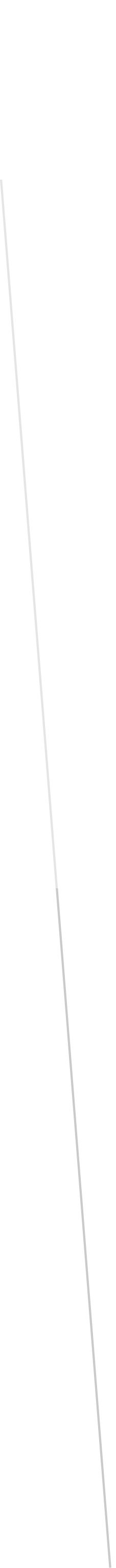 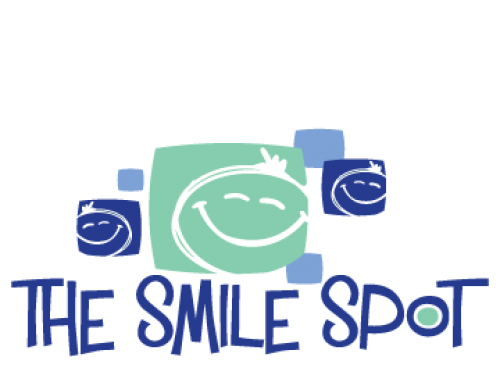 New Patient FormPatient Name: ___________________________________________________________ __________________________                            Last Name, First Name MI.                                                                                   Preferred NameTitle: Mr./Ms./Mrs./Etc.	    Gender: Male/Female		Family Status: Married / Single / Child / OtherBirth Date: ___/___/___	SS#: ____-___-_____ DL#: _____________Email Address: _______________________________________Home Phone: _______-_______-____________      Mobile Phone: _______-_______-____________ Best Time to Call: ________Mailing Address: _______________________________________ City _____________________ State _____ Zip: _________	Primary Language: English / Spanish / Arabic / Vietnamese / Other: _____________Parent / Guardian (If Applicable): ______________________________	Relationship to Patient: ____________________Emergency Contact Name: ______________________________ Phone Number: ________________________________________How did you hear about our dental office? Insurance / Friend / Relative / Employee / Social Media / Internet / Other: ___________Patient Insurance / Payment ResponsibilityInsurance Company: __________________________________ Insurance Co. Phone Number: _________________________Policy Holder’s Name: _______________________________________ Birth Date: ___/___/___	Plan ID#/Policy Holder’s SSN: ___________________ Employer: _______________________________________________________Policy Holder’s Address (if different from patient): ______________________________________________________________Policy Holder’s Phone Number (if different from patient): _______-_______-____________Relationship to Patient: Self / Spouse / Child / OtherIs there a secondary insurance? 	YES / NOSecondary Insurance Company: ________________________________ Insurance Co. Phone Number: ________________________Policy Holder’s Name: _______________________________________ Birth Date: ___/___/___	Plan ID#/Policy Holder’s SSN: ___________________ Employer: _______________________________________________________Policy Holder’s Address (if different from patient): ______________________________________________________________Policy Holder’s Phone Number (if different from patient): _______-_______-____________Relationship to Patient: Self / Spouse / Child / OtherBy signing below, I understand that any prices given to me by The Smile Spot are an estimate based on information given from my insurance company, any amount not paid by my insurance company / companies will become my responsibility. It is my responsibility to know and understand my insurance coverage and limitations, and to ensure I am covered on the day of my dental visit. I understand that if I have a secondary insurance, there is no guarantee they will pay the full estimated amount. I have answered all the information to the best of my knowledge and ability. If there are any changes to my insurance, health or medication, I will alert the dental office as soon as possible. ___________________________________________________			_______________________Patient / Parent / Guardian Signature							Date© 2017 The Smile SpotPlease circle any/all of the following conditions you have or have had in your lifetime: 	ADD/ADHD	Glaucoma	Rheumatism		Tuberculosis		Cancer / Chemo	Asthma		AIDS/HIV	Seizure/Epilepsy		Anemia	 / Hemophilia	Scarlet Fever	Autism		Pacemaker	Thyroid Disease		Kidney Problem	Emphysema 	Hepatitis 	Diabetes	Osteoporosis			Heart Disease / Attack / Murmur			High Blood Pressure 		Other: ___________________________________________________Please circle any of the following you are allergic to:Amoxicillin 	Aspirin		Hay Fever 	Anesthetic / Lidocaine	Clindamycin 	Erythromycin 	Latex 		Barbiturates / Sedatives / Sleeping Pills	Penicillin	Codeine		Sulfa         	Other: ________________________Are you currently seeing a medical physician? 	YES / NO		If yes, please explain why/the condition being treated: ________________________________________Are you taking any medication? YES / NO 	If yes, please list the medication, dosage and reason for taking: _____________________________________________________________________________________________________________________Do you smoke?		YES, ______ / day	   NO		Do you use recreational drugs?      YES / NOAre you pregnant?	 YES, _____ / mo.	   NO	N/A	If yes, did you bring a clearance?   YES / NOReason for today’s visit: ______________________________________________________________________________Are you nervous about dental treatment? YES / NO	  Do your gums bleed/feel irritated? YES / NOAre your teeth sensitive to any of the following? Hot / Cold / Sweets /	PressureAre you happy with the overall appearance of your teeth? YES / NO  	If no, please explain why: _______________________________________________________________I have answered the above information to the best of my knowledge. If there are any changes to my / the patient’s health or medication, I will inform the office as soon as possible.______________________________________________________		               _______________________ Patient / Parent / Guardian Signature							         Today’s Date_______________	_______________	_______________Dr			Weight			Date© 2017 The Smile SpotHIPAA ACKNOWLEDGEMENT CONSENT OF DISCLOSURE(For the Usage and or Disclosure of Protected Health Information)THE SMILE SPOT PRIVACY AND CONSENTI authorize the doctor/staff to take x-rays, study models, photographs or any other diagnostic aids deemed appropriate by the doctor to make a thorough diagnosis of my/the patient’s dental needs.I authorize the doctor to perform all recommended treatment mutually agreed upon by me and the doctor/staff, and to use the appropriate medication and therapy indicated for such treatment. I understand that using anesthetic agents embodies a certain risk. Furthermore, I authorize and consent that the doctor can choose and employ such assistance as deemed fit to provide recommended treatment. I have answered all the above questions to the best of my knowledge. If there have been any changes to my insurance, health or medication, I have and/or will inform my dentist during my next appointment.I, the undersigned, hereby authorizes that I have read, understand and agree to the above conditions.I hereby give consent to THE SMILE SPOT to use and disclose my protected health information for treatment, payment, and health care operations.You may cancel this consent at any time. Your cancellation must be in writing, signed and delivered to the address below. You may deliver this in person or by mail but it will only be effective when we receive it.You have the right to request restriction on the usage and disclosure of your health information for the purpose of treatment, payment or health care operations. We are not required to grant your request, however if we do, the restriction will be obligatory to us.Our Posted Privacy Policy provides more detailed information about the usage and disclosure for your protected health information. You have the right to review our Posted Privacy Policy before you sign this consent.We reserve the right to amend the terms of our Posted Privacy Policy. You may obtain a copy of the current policy be requesting it from the front desk staff.I have had an opportunity to review the Notice of Privacy Practices.Print Name of Patient: ____________________________________________Print your Name (If different from the patient): ____________________________________________Relationship to Patient: Self / Spouse / Child / OtherSignature ____________________________________________	Date _________________© 2017 The Smile Spot